Комитет по образованию г. Улан-УдэМуниципальное автономное образовательное учреждениеДетский сад  №59 «Золотой ключик»СОГЛАСОВАНО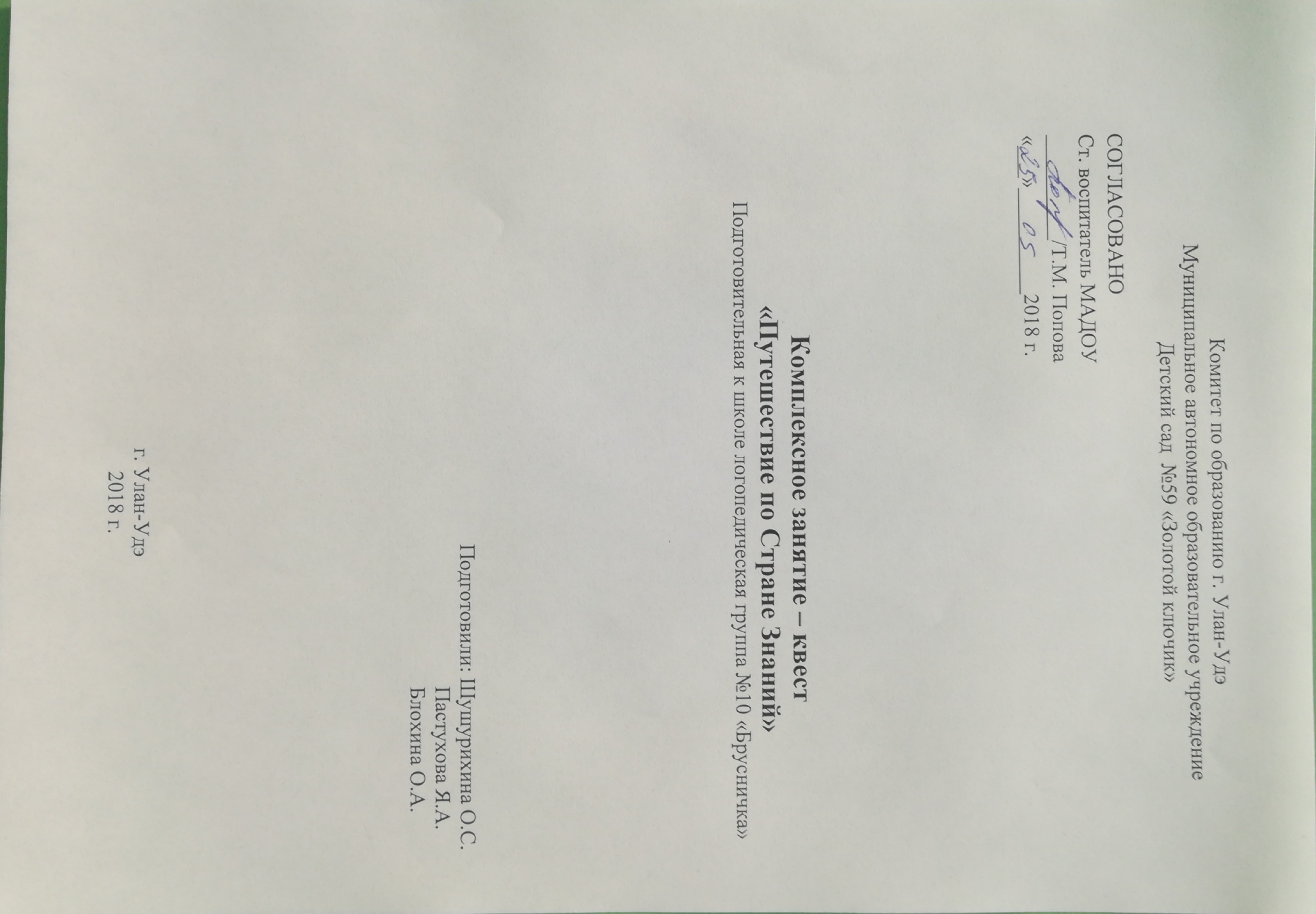 Ст. воспитатель МАДОУ__________/Т.М. Попова«___»__________2018 г.Комплексное занятие – квест«Путешествие по Стране Знаний»Подготовительная к школе логопедическая группа №10 «Брусничка»Подготовили: Шушурихина О.С.			Пастухова Я.А.			Блохина О.А.г. Улан-Удэ2018 г.Цель:Обобщение  знаний, полученных  в течение года.Интеграция образовательных областей: «Познавательное развитие», «Речевое развитие», «Социально – коммуникативное развитие», «Физическое развитие», «Художественно- эстетическое развитие».  Виды деятельности: познавательная, двигательная, игровая, коммуникативная, художественная.Задачи:Закрепить умение ориентироваться в пространстве.Закреплять умения называть числа в прямом и обратном порядке в пределах 20.Упражнять в назывании последующих и предыдущих чисел;Формировать познавательные интересы.Развивать смекалку, зрительную память, воображение.Способствовать формированию мыслительных операций, развитию речи, умению аргументировать свои высказывания.Развивать диалогическую речь, умение отвечать на вопросы;Воспитывать инициативность и самостоятельность в речевом общении с окружающими. Побуждать детей включаться в совместную со взрослыми игровую ситуацию;Развивать сотрудничество, взаимопомощь, умение слушать других;Развивать эмоциональную отзывчивость, доброжелательность, чувство сопереживания, сочувствия.Воспитывать у детей желание получать результат совместными усилиями коллектива.Ход квест -  игрыДети находятся в группе.Воспитатель: Ребята, к нам в группу пришло письмо.Дорогие друзья!Приглашаем вас в необыкновенное путешествие в Страну Знаний.Ждем вас на улице.Поезд отправляется в 10.30 час.Воспитатель: Ребята, вы любите путешествовать? Чтобы попасть в Страну Знаний, необходимо быть внимательными, сообразительными, дружными и правильно выполнять все задания.А чтобы не сбиться с пути, нам поможет карта. На каждой остановке надо выполнить задание, за что вы будете получать буквы. Нам с вами надо разделиться на две команды. Дети делятся на две команды и занимают места в поезде.Отправляемся в наше путешествие!Остановка «Посчитайкина»Игра «Считай дальше»Дети встают в круг и, передавая мяч по кругу считают (прямой и обратный счет).Игра «Соседи числа»Воспитатель кидает ребенку мяч и называет число. Ребенок называет соседей числа: предыдущее и следующее за ним число.Остановка «Познавайкина»Игра «Третий лишний»Дети получают карточки, где изображены три предмета. Нужно найти предмет, не имеющий с остальными общих признаков.Остановка «Речевая»Игра «Подружи слова»Дети находят ошибки в предложении и исправляют их. Представлены предложения на автоматизацию звука [Р’].Остановка «Художественная»Дети отгадывают сказку и делают коллективный рисунок по загаданной сказке.Игра «Цепи, цепи, кованый»Остановка «Звуковая»«Звуковой анализ слова»Дети, используя цветные карандаши, раскрашивают звуковую схему предложенного слова.Игра «Придумай слово»Дети составляют слова к предложенной схеме.Воспитатель: Какие вы  молодцы! Собрали все буквы! А теперь из этих букв надо составить слово.Дети составляют слово.Награждение медалями.Румяный озорникОт бабушки ушелИ по тропинке вмигОн в лес густой забрелОн встретил зайца, волка,Медведя повстречал,А для лисы плутовки,Увы, обедом стал.Что за сказка: кошка, внучка,Да еще собака ЖучкаДеду с бабой помогалиКорнеплоды собирали?